Tema 1: FRACCIONES Y NÚMEROS MIXTOS – OPERATORIA 
8° AÑOS BÁSICOSAntes de desarrollar la guía, observa los siguientes videos: https://www.youtube.com/watch?v=7Xvlv3SCA4c
https://www.youtube.com/watch?v=Zf4KEQfm1aY&list=RDCMUCanMxWvOoiwtjLYm08Bo8QQ&start_radio=1&t=37¿Qué es una fracción?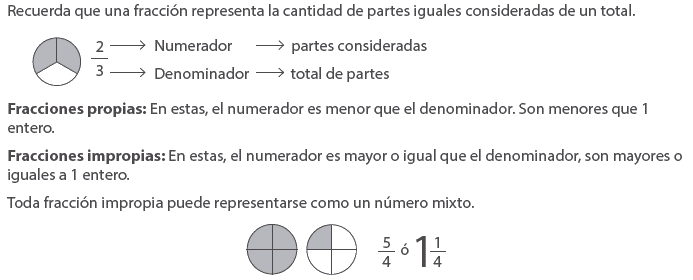 Para convertir de número mixto a fracción se deben seguir los siguientes pasos:Mantener el denominador.El numerador de la fracción impropia se obtiene multiplicando el entero por el denominador, y luego, al producto encontrado se le suma el numerador.Ejemplo:               2 • 4 + 1   =   9                     4               4Para convertir de fracción impropia a número mixto se deben seguir los siguientes pasos:Dividir el numerador por el denominador.El cociente corresponde a la parte entera del número mixto, el resto al numerador y el denominador se mantiene.Ejemplo:7                           7: 2 = 32                           1ADICIÓN Y SUSTRACCIÓN DE FRACCIONES Y NÚMEROS MIXTOSAntes de desarrollar la guía, observa los siguientes videos:
Fracciones de igual denominador: https://www.youtube.com/watch?v=antZqj9ePys
Fracciones de distinto denominador: https://www.youtube.com/watch?v=LVHo5xvsvO0
Operatoria de números mixtos https://www.youtube.com/watch?v=8vuByH9Ic28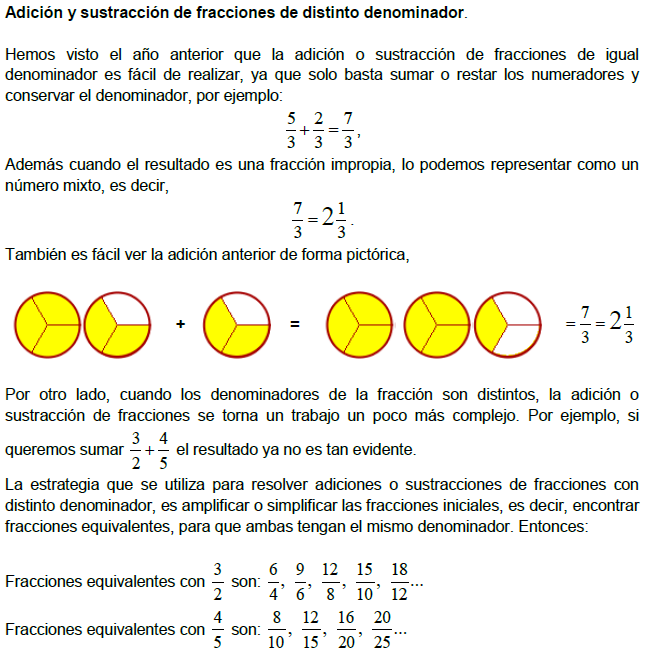 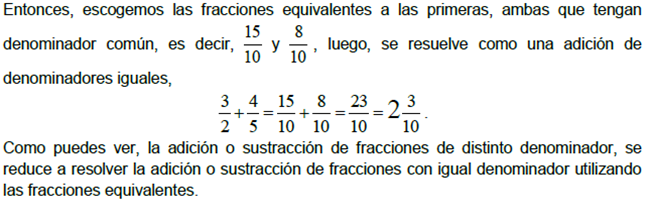 Tema 2: RAZONES Y PORCENTAJE– 8° AÑOS BÁSICOS
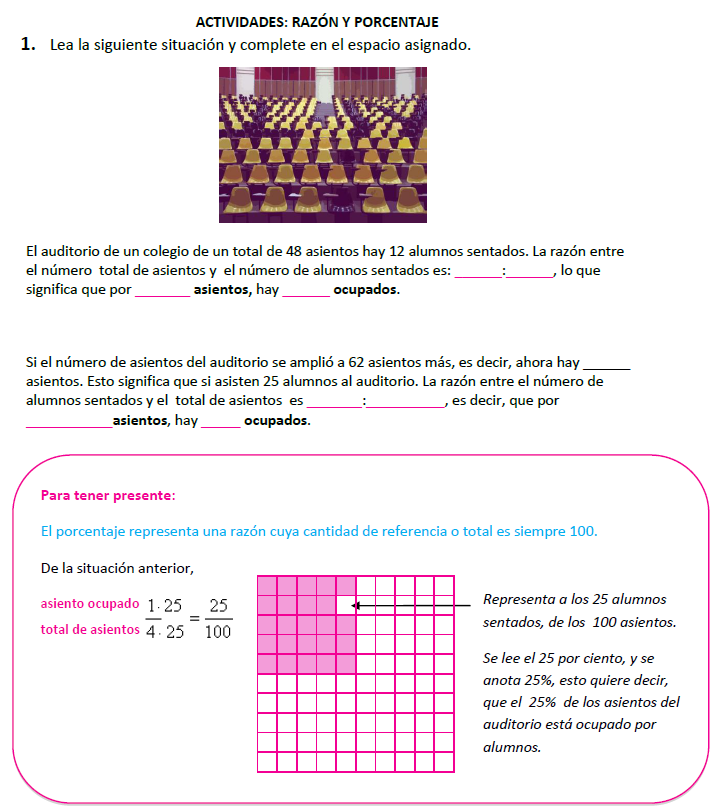 Tema 3: ÁNGULOS EN POLÍGONOS (TRIÁNGULOS)¿Qué es un triángulo?Un triángulo es un polígono de 3 lados que tiene 3 vértices y 3 ángulos interiores.¿Cómo se clasifican los triángulos?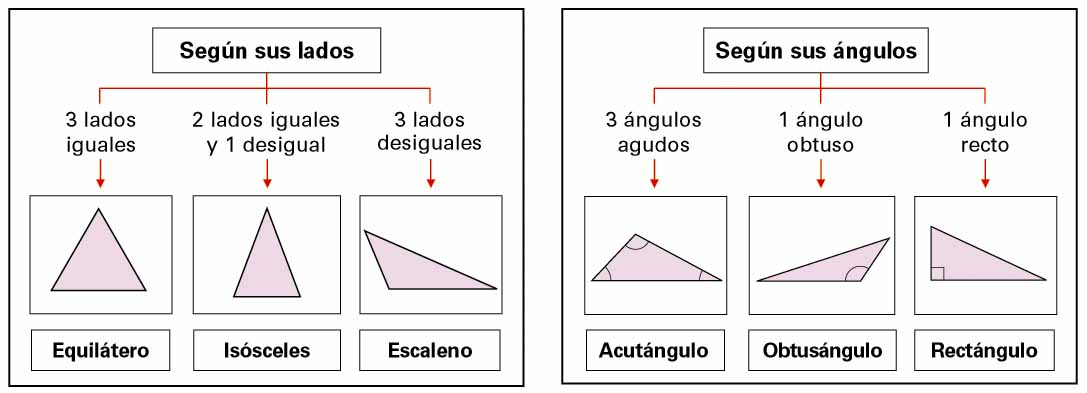 ¿Cuál es la medida de la suma de los ángulos interiores de un triángulo?La suma de los ángulos interiores de un triángulo es 180°Demostración: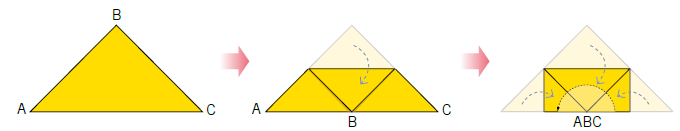 Puedes revisar el siguiente link: https://www.youtube.com/watch?v=0sAemvb0niIEjemplos: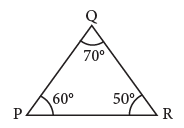 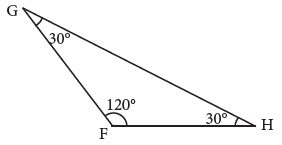 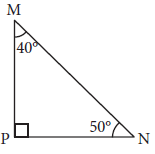 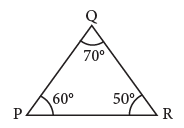 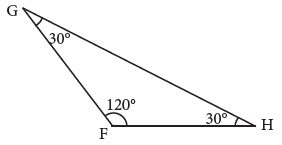 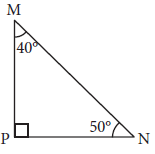 Nombres_______________________________________________________   Apellidos_______________________________________________________Curso:  _____________               Fecha: ________/_________/__________ Objetivos de aprendizaje: Demostrar que comprenden las fracciones y números mixtos: identificando y determinando equivalencias entre fracciones impropias y números mixtos. Resolver adiciones y sustracciones de fracciones propias e impropias y números mixtos con numeradores y denominadores de hasta 2 dígitos.Nombres_______________________________________________________   Apellidos_______________________________________________________Curso:  _____________               Fecha: ________/_________/__________ Objetivos de aprendizaje:  Demostrar que comprenden el concepto de razón y de porcentaje(OA3 Y OA4 6° Básico)Nombres_______________________________________________________   Apellidos_______________________________________________________Curso:  _____________               Fecha: ________/_________/__________ Objetivos de aprendizaje: Descubrir relaciones que involucren ángulos interiores y exteriores de diferentes polígonos (triángulos) (OA10 7° Básico)